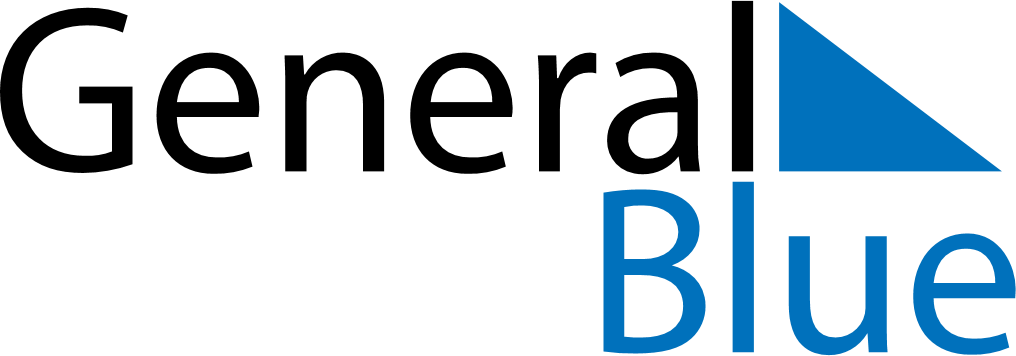 April 2018April 2018April 2018April 2018April 2018April 2018Svalbard and Jan MayenSvalbard and Jan MayenSvalbard and Jan MayenSvalbard and Jan MayenSvalbard and Jan MayenSvalbard and Jan MayenSundayMondayTuesdayWednesdayThursdayFridaySaturday1234567Easter SundayEaster Monday89101112131415161718192021222324252627282930NOTES